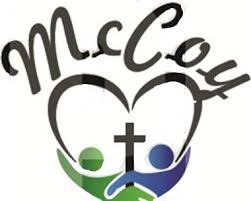 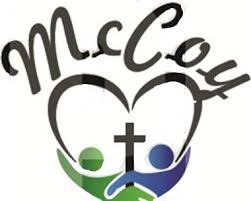    30th Annual Rock-A-Thon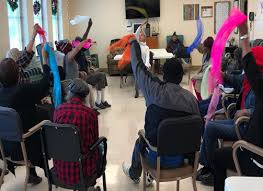 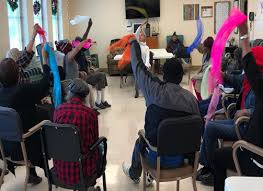 Rock-A-Thon is a one-of-a-kind, annual two hour rocking event. Our 2020 theme is ‘All of God’s Children’. This year, we plan to also have a kid’s zone area and family fun activities for rockers of all ages. Our rockers gather together to rock in rocking chairs for donations to benefit McCoy’s clients and promote awareness of Alzheimer’s, Dementia, etc. Contributions are tax-deductible and 100% of all donations go to provide services for clients and caregivers of McCoy Adult Day Care Center.The Rock-A-Thon provides an increasingly rare opportunity for company exposure to hundreds of Birmingham families, residents, and community leaders. Be a part of one of the most important community efforts in Birmingham to assist frail & fragile adults by becoming one of our corporate sponsors. We need you to make it happen!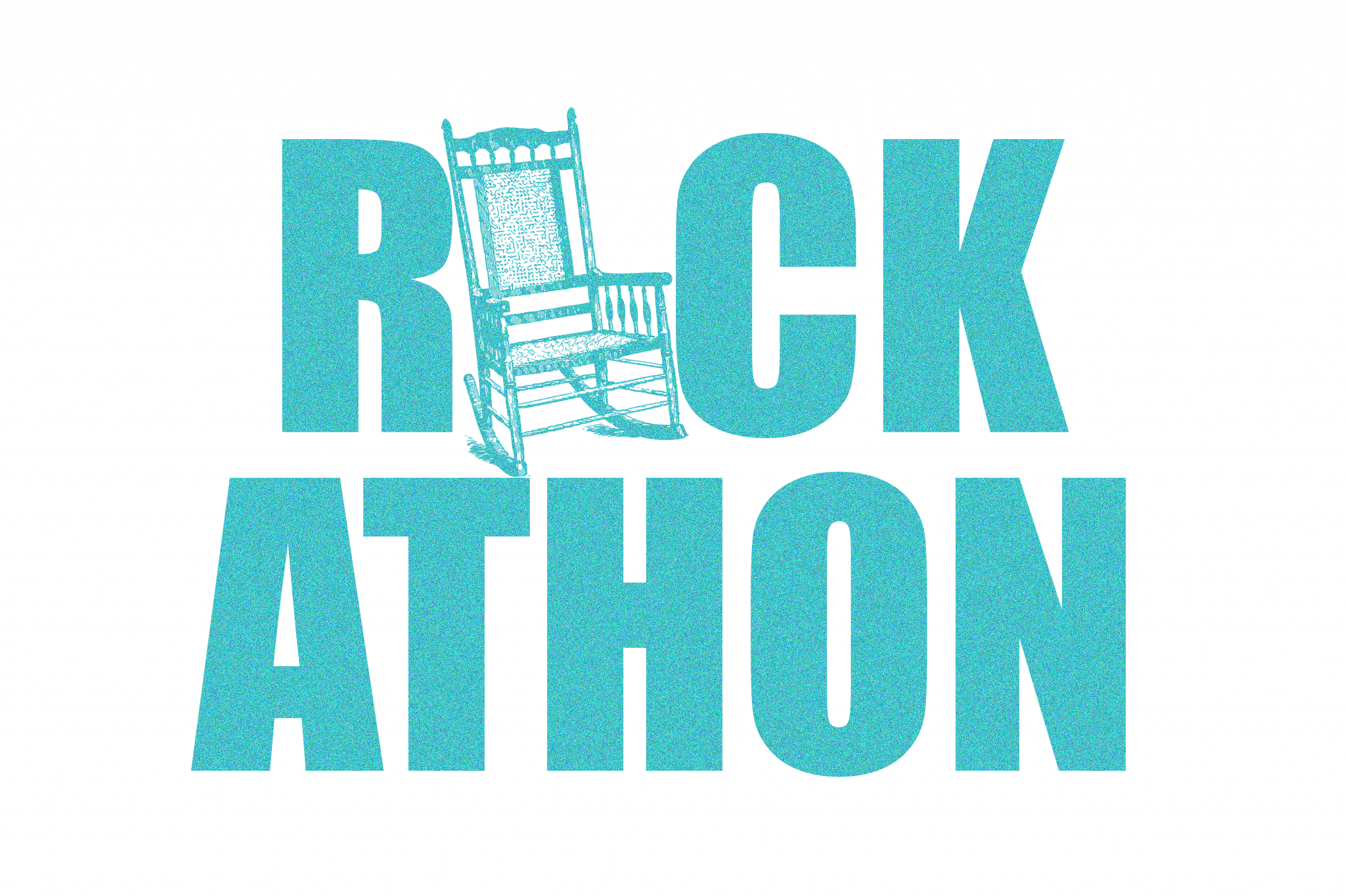 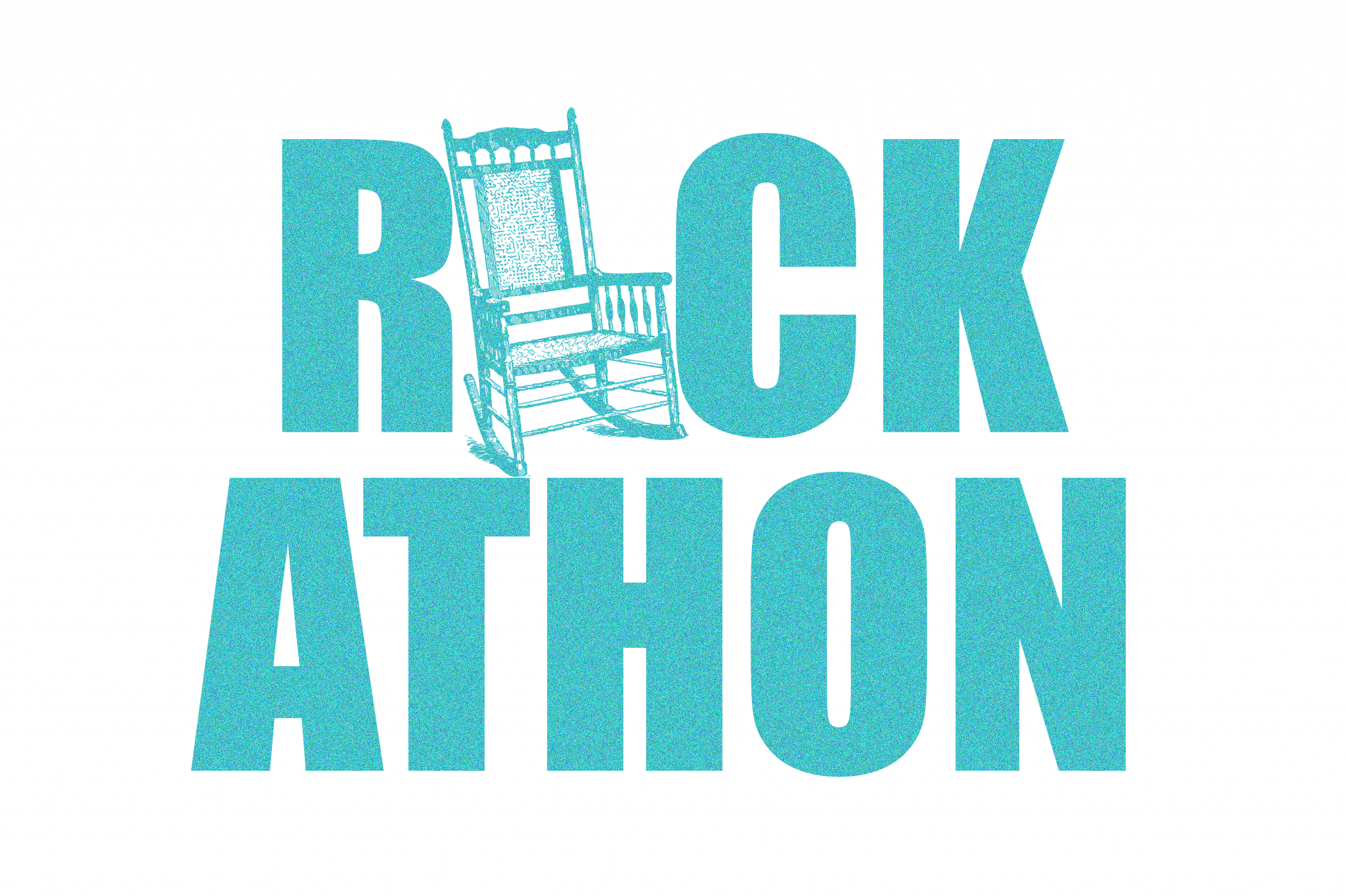 Presenting Sponsor 										     $10,000Rock-A-Thon offers only one (1) Presenting level sponsorship opportunity. You would be our exclusive title sponsor. Benefits of the Presenting level include: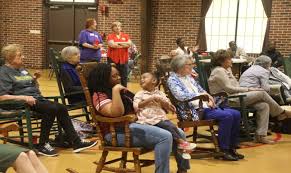 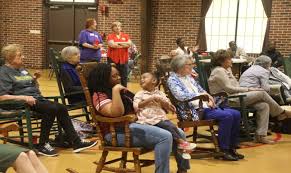 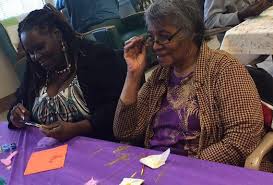 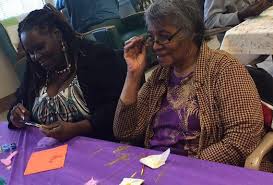 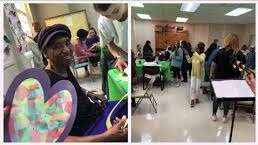 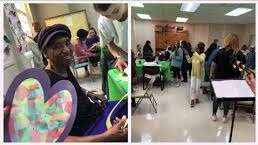 Platinum Sponsor 										       $5,000Rock-A-Thon offers two (2) Platinum level sponsorship opportunities. Our platinum level sponsorship provides a unique tabling opportunity/booth position. Benefits of the platinum level sponsorship include: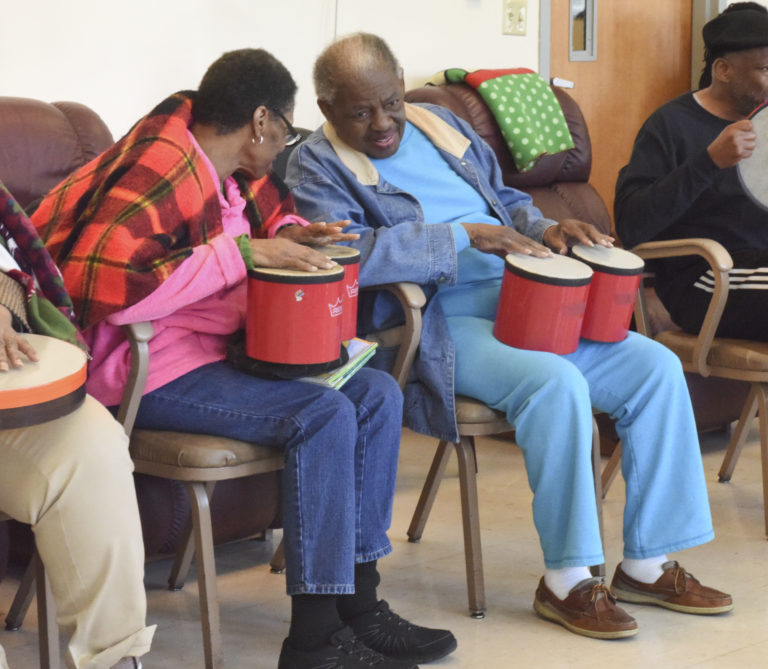 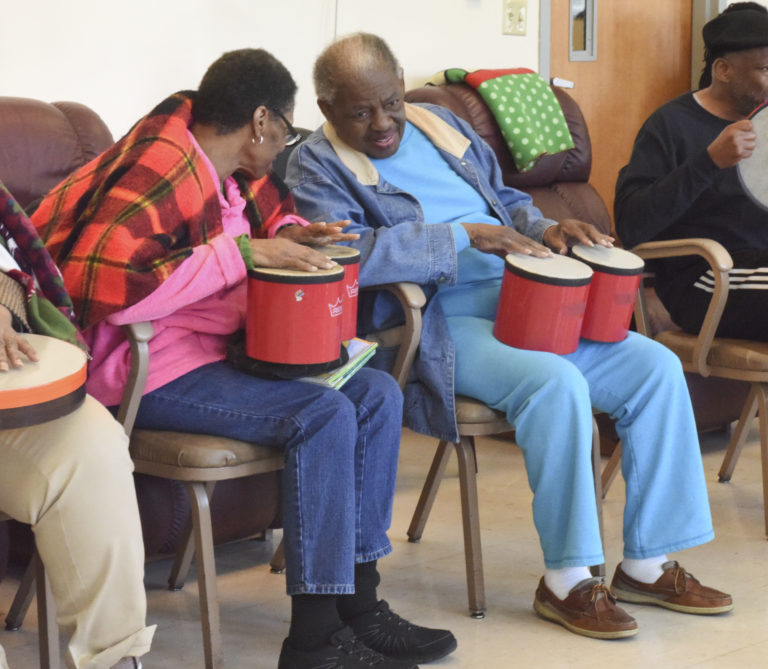 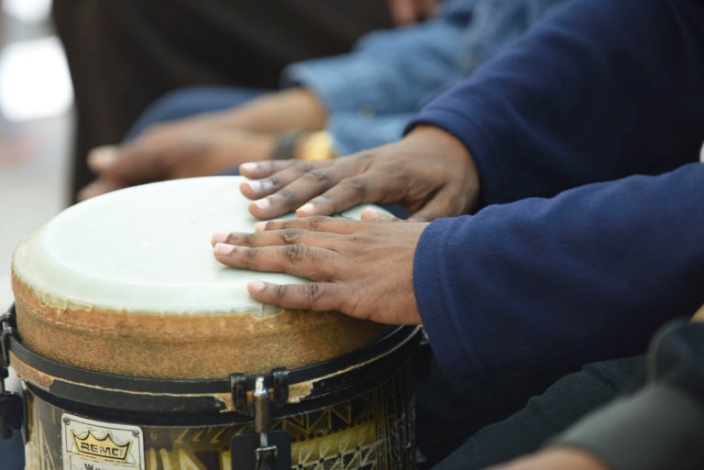 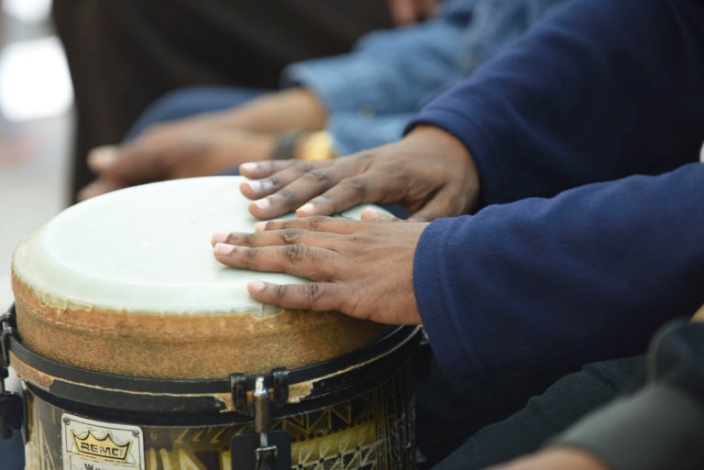 Gold Sponsor 										                $2,500Silver Sponsor 										                $1,000Bronze Sponsor 										                   $500Rocking Sponsor 										          $250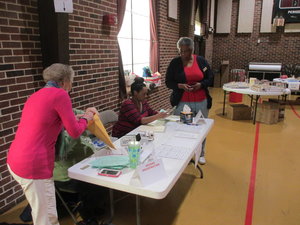 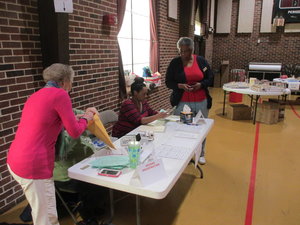 Vendor Opportunities (4)										$125Become a vendor at the 30th Annual Rock-A-Thon. The organizations and businesses that participate in this year’s Rock-A-Thon contribute to providing senior care services and a sense of community togetherness.Kids Zone Sponsor*				Be the title sponsor for the Rock-A-Thon kids’ zone area by providing rocking horses, face painting, group activities, etc. or give/add $2500 (*Gold Benefits) to any sponsorship level. Donations 										The Rock-A-Thon accepts donations! All donations will receive a text-based acknowledgement on our Rock-A-Thon web page and are tax-deductible. How to GiveBy smartphone:	CashApp: $McCoyADC